РЕШЕННЕ BAPHAHTA 5Найдите звачевие выражения 0,33-  0,05 — 0,0164.Решение:0,33 - 0,05 — 0,0164 = 0,0165 — 0,0164 = 0,0001.Ответ: 0,0001.Найдите значеltие выражения 3- 10' + 2- 102 + 5- 101. Peшeltиe:3-    10’ + 2-    102 + 5-    101 = 3-    1000 + 2 - 100 + 5-    10 = 3000 + 200 + 50  =  3250.Ответ: 3250.Билет на поезд стоит 200 рублей. Какое наибольшее число билетов можно будет купить на 1000 рублей оосле оовыюевия цены билета ва 15% 7Pemeuue: Найдём, сколько составляет 15%  от 200:200’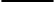 t	o'2  15'30Таким образом, после повытеяия цены бияета на 15% билет на поезд стоит 230 рублей. Так как 4-	230 = 920 < 1000, а 5-	230 — 1150 > 1000, то наибольшее число билетов, кото-рое можно будет купить на 1000 рублей, равно 4.Ответ: 4.Найдите rt из равевства Л = rtgh, если g = 9,8, h = 4, а Е —— 50,96. Ретевие: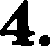 При g = 9,8, h = 4, Л = 50,96 имеем:50,96 _ 50,96 _ 5096 _ 637 _ 91 _ 13 —1,3.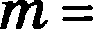 9,8 -4	39,2	3920	490	70 10Ответ: 1,3.Найдите значение выражения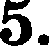 Решение:2lsin113° cos113° sin 226°По формуле сивуса двойного угла (sin2n = 2sin п cos п) имеем: sin 226° =  sin (2-   1130 ) =  2 sin 1130  cos 113°.2lsin113°cos113° _ 2lsin113°cos113°	21 =10,5.sin 226°	2sin113°cos113O	2Ответ: 10,5.6.	Килограмм  черешни  стоит 120 рублей. Сколько  рублей сдачи получит Маша с 1000 рублей, если она купит 1,3 кг черешни7Peшeltиe:1,3 кг черешни стоят 1,3-  120 = 156 (рублей).Поэтому с 1000 рублей Маша получит 1000 — 156 = 844 (рубля) сдачи.Ответ: 844.74Решите уравнение 17"“' —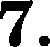 Реіпение:іт 2&+3	(іт  —2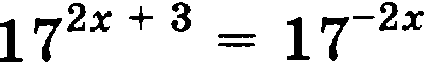 2m + 3 — -2m4m=-3т = —	= —0,75.Ответ: —0, 75.  1 289Садовый участок имеет форму прямоугольника, стороны которого равны 2O м и ЗО м. На участке расположены два сарая размерами 2 м х 3 м и 2 м х 5 м. Найдите площадь оставшейся части участка. Ответ дайте в квадратпых метрах.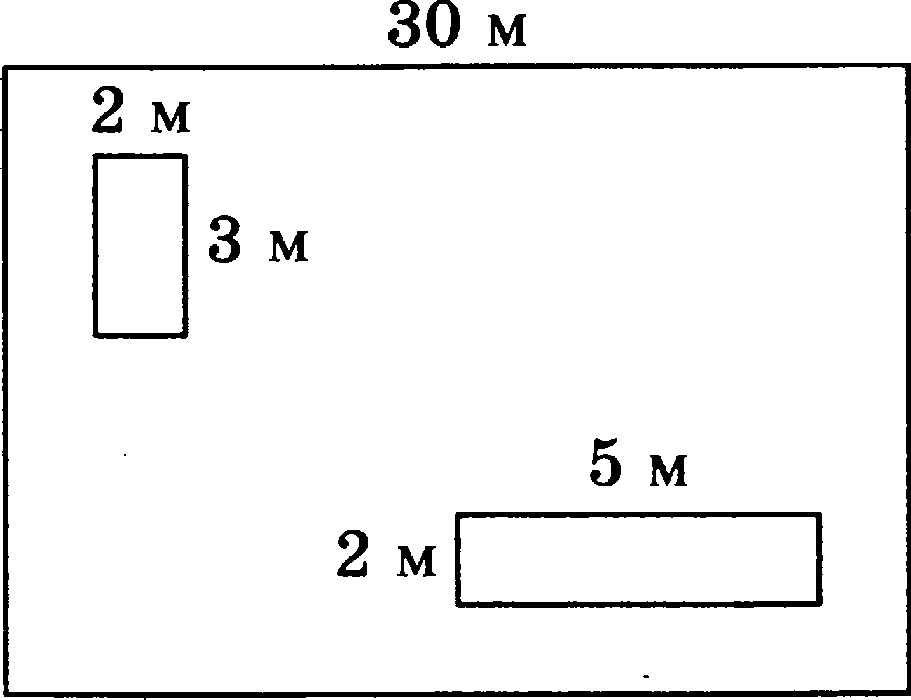 20 мРетевие:Площадь оставшейея части участка равна30 - 20 — 2 - 3 — 2 - 5 = 600 — 6 — 10 = 584 (м').Ответ: 584.Остановите соответствие между величинами и их возможными зяачениями: к каждому элементу первого столбда подберите соответствующий элемент из второго столбца.ВЕЛИЧИНЫА)  объём легкихБ) объём фляги с водойВ) объём воды в мореГ) объём трюма корабляІ?ететттте:I  з очевидных соображений имеем следующее соответствие:А — 2; Б — 3; В — 4; Г — 1.Ответ: 2341.ВОЗМОЖНЫЕ  ЗНАЧЕНИЯ1)  120 мЗ2)  5 л3) 0,6  л4)  392  000 км'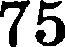 Стрелок стреляет в мишень 3 раза. Вероятность  попадания  при каждом  выстреле  равна 0,9.  Найдите  вероятность  того,  что стрелок  промахяется  все  3 раза.Решение:Вероятность промаха при каждом выстреле равна 1 — 0,9 = 0,1.Так  как  3  выстрела  в  мишень  —  три  независимых  испытания,  то вероятность  того, чтострелок промахнётся все 3 раза, равнао, i - о, i - о, i - o,ooi.Ответ: 0,001.На рисунке жирными точками показано суточное количество осадков, выпадавших в Москве с 5 до 18 марта 2016 года. По горизонтали указываются числа месяца, по вер- тикали — количество осадков, выпавших в соответствующий день в миллиметрах. Для наглядности жирные точки на рисунке соединены линией. Определите по рисунку, ка- кого числа впервые выпало 3 миллиметра  осадков.984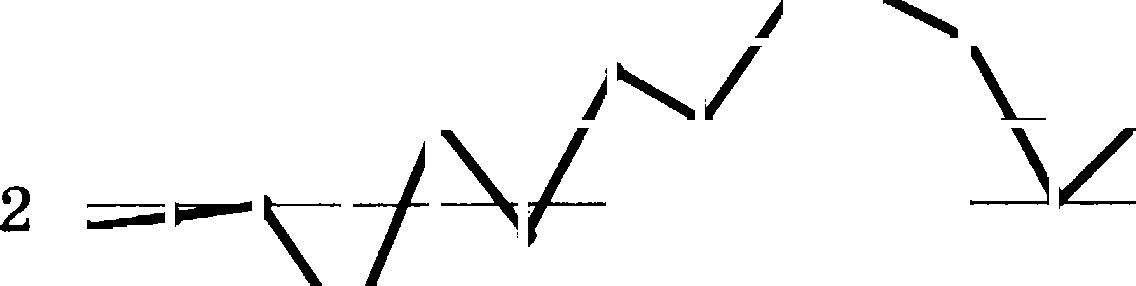 Решение:15 6  7 8 9 10 1112 1314 15 16 1718По рисунку видно, что 3 миллиметра осадков впервые выпало 9 числа.Ответ: 9.В первом банке  один  доллар  можно  купить  за  65,2  рубля,  а  во  втором  банке  покупка 15 долларов обойдется в 972 рубля. Какую наименьшую сумму (в рублях) придется за- платить  за  300 долларов  при  их  покупке  в одном  из  этих банков?Решение:15  долларов  в первом  банке  обойдутся в 15-	65,2  =  978  рублей,  то  есть дороже,  нежели во  втором   банке.   Поэтому   выгоднее   покупать   доллары   во  втором  банке,   и  покупка там300  долларов обойдется в 20-	972  =  19 440 рублей. Ответ:  19  440 рублей.Во сколько pan увеличится объем шара, если его диаметр увеличить в 5 раз?Решение: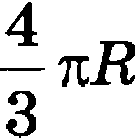 Так как формула  вычисления  объема шара имеет  вид  Г =3  ,  то  если  увеличитьдиаметр шара в 6 раз, то его радиус увеличится также в 5 раз, а значит, объем шара увели- чится в  5  = 125 раз.Ответ: 125.На рисунке изображен среднемесячный курс евро в период с августа 2014 года по ав- густ 2015 года. По горизонтали указывается месяц, по вертикали — курс евро в руб- лях. Для наглядности точки соединены линиями.100 —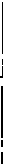 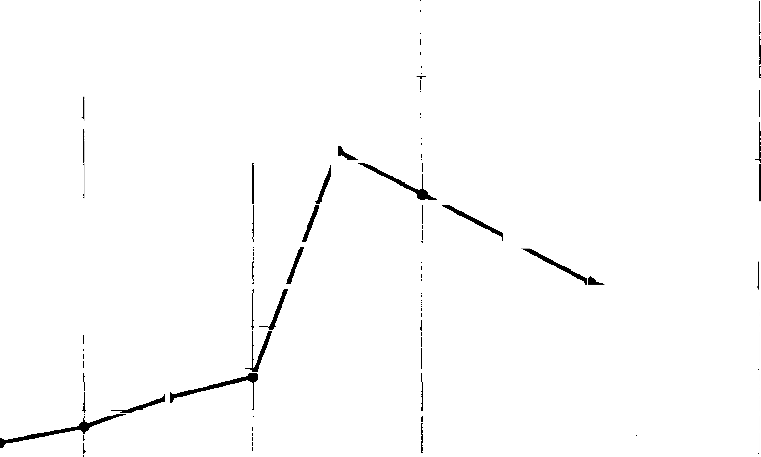 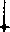 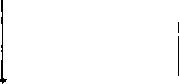 95908580ТО65 —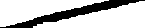 605O45авг	сен	окт	ноя	дек	янв	фев	мар	anp	май	июн	июл	авгПользуясь рйсунком, поставьте в соответствие каждому из указанных оериодов време- ни характеристику курса евро.ПЕРИОДЫ ВРЕМЕНИА) август — сеятябрь 2014 г. Б)  лето  2015 г.В)  декабрь  2014 г.Р) февраль	март  2015 г.ХАРАКТЕРИСТИКИ  KУPCA EBPOкурс  евро  медленно роскурс евро начал расти после па- дениякурс евро падалкурс  евро достиг  своего макси-Реіиение:Так как мы не зваем из рисунка ничего о курсе евро до августа 2014, то А однозначно соответствует 1, а не 2. В — однозначно 4, Г — однозначно 3, ну и оставшееся Б — 2.Ответ: 1243.В параллелограмме ABCD  высота, опущенная на сторону AB, равна 12, AD — 13. Най-дите 13 sinB.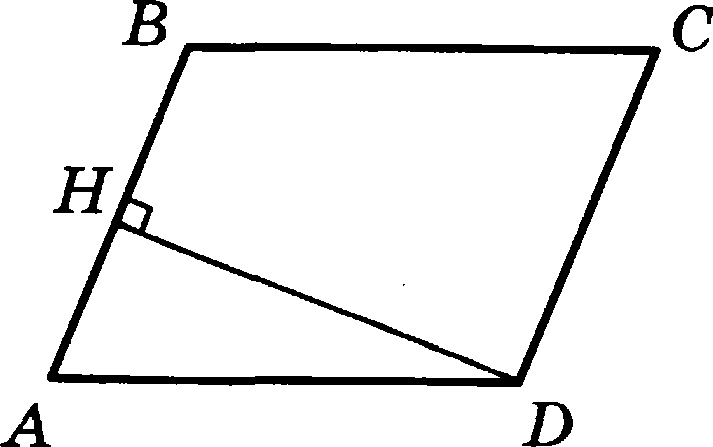 Так как  А  +  В  ——180° , то  sin В  —— sin(180° — А)	—— sin А . Из прямоугольного треугольника CD	имеем:sin А	HD	12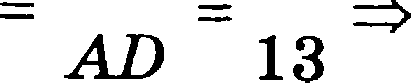 Ответ: 12.13 sin  В —— 13	sin А —— 13 -  2  = 12 .13ПЛОЩRДь  боковой поверхностиДИdМеТр ОСНОВ8аИЯ цИЛИндра.Решение:циЛИНдра  равна   24a ,   а  его  высота   равна  4. НайдитеФормула для вмчислевия площади боковой поверхности циливдра:Имеем: 2кА-  4 = 24a	_ 24a = 3	D = 2Я = 6 .8rОтвет: 6На  прямой  отмечеііы  точки  JC,  L,  М  и N.N	К	М	L0	1	2	3	4	5	6	7Устаяовите  соответствие  между  указанны ми точками  и яислами  ип правого столбца.ТОЧКИ	числпА) N	1) log 5Ъ) L	2)	1в› м	з	т—ifiР) N	4) (0,21)°'Решение:Так как 2	log 4 < log, 5 < log, 8 — 3 , то точке N (Р) соответствует первое число.Так  как  3 = 39  <	1	<	1	— 4,  то точке N (А) соответствует  второе число.Так  как  ifi  к (1; 2) , то 7 —	к (5; 6) , значит,  точке  L  Ъ) соответствует третье число. Ну и получается,  что точке М  (В) соответствует  четвертое  число.Ответ: 2341.Какие из приведенных ниже утверждений равносильвы утверждению +Любой хливкий юорёк умеет пыряться во яаве»?Еели кто-то не умеет пыряться по uaвe, то этот кто-то — ве шорёк.Если кто-то ne умеет пыряться по наве, то этот кто-то не является хливким  юорь-Если шорёк умеет пыряться по ваве, то он обязательно хливкий.Если кто-то — mopëк, то ов умеет пыряться по яаве.В ответе укажите номера выбранных  утверждений без пробелов, запятых и  других  до—полиительных  символов.Решение:Прежде чем найти утверждения, которые равносильны утверждению (назовем его ут- верждение 0) «Любой хливкий шорёк умеет пыряться по наве › , найдем среди утверждений 1—4 те, которые следуют из утверждения 0.То есть считаем, что утверждение 0 выполняется, то есть любой хливкий шорёк умеет пыряться по наве.Утверждение 1 отсюда не вытекает, так как этот кто-то, не умеющий пыряться по наве,может как быть шврьком (просто не хливким!), так и не быть им.Утверждение 2 действительно следует из утверждения 0, так как если кто-то не умеет пыряться по наве, то он не может быть хливким шорьком, ведь если бы он был хливким шорьком,  то в силу утверждения 0 обязательно умел бы пыряться  по наве!78Более того, утверждение 2 равяосильво утверждепию 0 (на самом деле оно просто явля- ется логическим обращением утверждения 0). Для того, чтобы это доказать, мы должны по- казать, что не только утверждение 2 следует из утверждения 0, но и наоборот: утверждение 0 следует из утверждения 2.Итак, предположим, что утверждение 2 — факт, то есть любой, не умеющий пъіряться по наве, не является хливким шорьком. Но тогда любой хливкий шорёк умеет пъіряться по наве, ведь если бы не умел, то не являлся бы в силу утверждения 2 хливким шорьком.Утверждение 3 не следует из утверждения 0, так как из того, что любой хливкий шо- рёк умеет пыряться по наве, никак не следует, что данная способность присуща лишь хлив- ким торькам. Некоторые (а может быть и все  мы не знаем!) шорьки, которые не являют- ся хливкими, тоже вполне могут уметь пыряться по наве! А также те, кто вообще не шорьки, к примеру, Бутявки или глокие Куздры, а быть может и Калушата могут и уметь пъіряться по наве, просто покамест этого никто не видел (они же скрытные до ужаса!).Утверждение 4 также не следует из утверждения 0, так как не факт, что все шорьки умеют пыряться по наве. Воолне возможно, что некоторые (а быть может ’и все — мы не знаемl) шорьки, не являющиеся хливкими, не умеют пыряться по наве.Итак, Ответ: 2.Найдите наименьшее пятизначное число, кратное 7, у которого произведение цифр равно 8.Решение:Так  как   8 = 2   2   2,  то искомое  число  может  состоять  лишь  из цифр  1,2,4 и 8.Начнем записывать пятизначные числа, произведение цифр которых равно 8, по воз— растанию:11118; 11124; 11142; 11181; 11214;11241;...Нз этих чисел 11214 делится на 7. Ответ: 112Ï4.В войсковой части 32103 имеется 3 вида салата, 2 вида первого блюда, 3 вида второго блюда и на выбор компот или чай. Сколько вариантов обеда, состоящего обязательно из одного салата, одного первого блюда, одного второго блюда и одного напитка, могут выбрать военяослужащие этой войсковой части?Ретеяие:Воеянослужащие войсковой части 32103 могут выбрать обед 3-  2 - 3-  2 = 36  способами.Ответ: 36.